Kids’ Club and Tumble Room October 2019SunMonTueWedThuFriSat1   CCPS Closed Crazy Hair Day!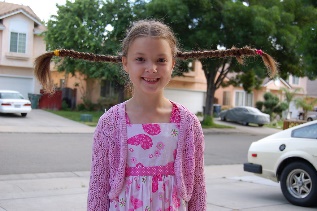 2   Kids’ Club Recess9:45-10:30amin Gymnasium 3Colors of Fall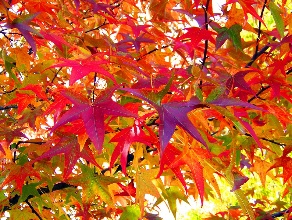 4Kids’ Club Recess9:45-10:30amin Gymnasium56Fire Prevention Week Begins.Do you have and practice your escape plan?7Kids’ Club Recess9:45-10:30amin Gymnasium8Sparky Says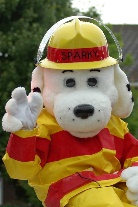 9 Kids’ Club Recess9:45-10:30amin Gymnasium10Fire Fighter Craft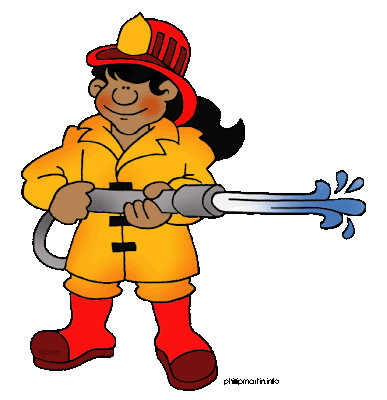 11Kids’ Club Recess9:45-10:30amin Gymnasium121314Kids’ Club Recess9:45-10:30amin Gymnasium15Jack O’ Lanterns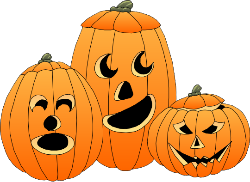 16Kids’ Club Recess9:45-10:30amin Gymnasium17Silly Sock Day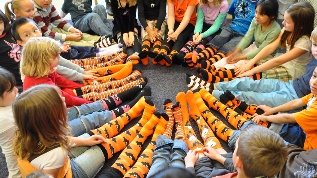 18Kids’ Club Recess9:45-10:30amin Gymnasium192021Kids’ Club Recess9:45-10:30amin Gymnasium22Pumpkin Patch Craft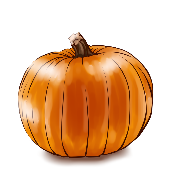 23Kids’ Club Recess9:45-10:30amin Gymnasium24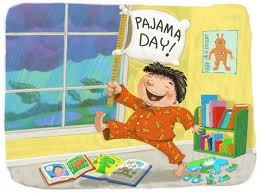 25Kids’ Club Recess9:45-10:30amin Gymnasium262728Kids’ Club Recess9:45-10:30amin Gymnasium29Funny Face Craft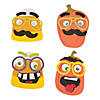 30Kids’ Club Recess9:45-10:30amin Gymnasium31   Costume Dress Up and Parade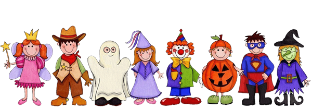 No Evening Kids’ Club Hours